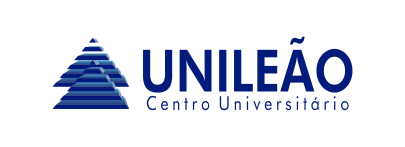 DECLARAÇÃO PARA SUBMISSÃO DE TRABALHOS CIENTÍFICOS NO V CONGRESSO CARIRIENSE DE ENFERMAGEM E 15ª SEMANA DE ENFERMAGEM DO CENTRO UNIVERSITÁRIO DR. LEÃO SAMPAIO
Nós, autores abaixo assinados, declaramos que todos têm conhecimento da submissão do trabalho científico intitulado: “INSERIR Título do trabalho”. Trabalho este, submetido no V Congresso Caririense de Enfermagem e 15ª Semana de Enfermagem do Centro Universitário Dr. Leão Sampaio. Ainda em tempo, garantimos que o trabalho não infringe qualquer direito autoral ou direito à propriedade de terceiros. Os autores dos trabalhos reconhecem e declaram assumir todas as responsabilidades legais, de forma irrevogável e irretratável, que todas as informações fornecidas, bem como o conteúdo do trabalho inscrito, são verdadeiras, próprias e originais. Juazeiro do Norte-CE, ___ de __________ de 2020.
Nome e assinatura dos autores:
(Assinatura)_______________________________________________
Nome Completo do(a) Relator(a) e e-mail (digitados)

(Assinatura)_______________________________________________
Nome Completo dos(as) Autores(as) (digitados)
(Assinatura)_______________________________________________
Nome Completo do(a) Orientador(a) (digitado)